Вариант 11. В одной из кодировок Unicode каждый символ кодируется 8 битами.Марина  написала текст (в нём нет лишних пробелов):«Мак, роза, астра,  фиалка, тюльпан, гвоздика, гладиолус – садовые цветы».Ученица вычеркнула из списка название одного из цветков. Заодно она вычеркнула ставшие лишними запятые и пробелы – два пробела не должны идти подряд.При этом размер нового предложения в данной кодировке оказался на 8 байт меньше, чем размер исходного предложения. Напишите в ответе вычеркнутое название цветка.2. От разведчика было получено сообщение:  100011111010.В этом сообщении зашифрован пароль – последовательность русских букв. В пароле использовались только буквы  А, В, Д, О, Р, У; каждая буква кодировалась двоичным словом по такой таблице:Расшифруйте сообщение. Запишите в ответе пароль.3. Напишите наименьшее число x, для которого истинно высказывание:НЕ (X < 6) И (число чётное).4. Между населёнными пунктами A, B, C, D, E построены дороги, протяжённость которых (в километрах) приведена в таблице.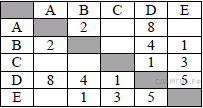 Определите длину кратчайшего пути между пунктами A и Е, проходящего через пункт D. Передвигаться можно только по дорогам, протяжённость которых указана в таблице.5. У исполнителя Альфа две команды, которым присвоены номера:1. умножь на b2. вычти 1 (b – неизвестное натуральное число; b ≥ 2)Выполняя первую из них, Альфа увеличивает число на экране в b раз, а выполняя вторую, уменьшает его на 1. Программа для исполнителя Альфа – это последовательность номеровкоманд. Известно, что программа 21122 переводит число 8 в число 61.Определите значение b.6. Дана программа:var s,t: integer;begin   readln(s);   readln(t);   if (s > =10) or (t > 10)       then writeln ("ДА")       else writeln ("НЕТ")end.   Было проведено 8 запусков программы, при которых в качестве значений переменных s и t вводились следующие пары чисел:     (11, 2); (1, 12); (11, 12); (–11, –12); (–11, 12); (–12, 11); (10, 10); (10, 5).Сколько было запусков, при которых программа напечатала «ДА»?7. Доступ к файлу name.gif, находящемуся на сервере jour.com, осуществляется по протоколу ftp. Фрагменты адреса файла закодированы числами от 1 до 7. 
Запишите последовательность этих чисел, кодирующую адрес указанного файла в сети Интернет.1) .com	2) ftp	3) jour	4) /	5) ://	6) .gif	7) name8. В языке запросов поискового сервера для обозначения логической операции «ИЛИ» используется символ «|», а для логической операции «И» – символ «&».В таблице приведены запросы и количество найденных по ним страниц некоторого сегмента сети Интернет.Сколько страниц (в тысячах) будет найдено по запросу торты?9. На рисунке – схема дорог, связывающих города А, Б, В, Г, Д, Е, К. По каждой дороге можно двигаться только в одном направлении, указанном стрелкой. Сколько существует различных путей из города А в город К, проходящих через город В?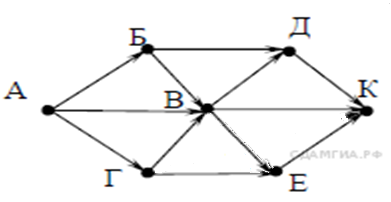 10. Среди приведённых ниже трёх чисел, записанных в различных системах счисления, найдите максимальное и запишите его в ответе в десятичной системе счисления. В ответе запишите только число, основание системы счисления указывать не нужно. 2716, 348, 111102.АВДОРУ01011100111010001 ЗапросКоличество страниц (тыс.)торты | пироги1200торты & пироги250пироги770